HOTEL MRAK REGISTRATION FORM Name and surname: ____________________________Arrival date:      ___      Departure date: ____   Number of persons: _______Room type booking;□ X Double room for single use € 90□ X Double or twin room €115Please specify the room type and required number of rooms.Payment method: (credit card (VISA, AMEX, EC-MC), cash) _____________________Please note: Payment is possible by cash or credit card. In any case, please provide your credit card number, expiry date and verification code for reservation guarantee.Parking place in the vicinity of hotel:  16,00 EUR/24 hour               YES        NOTransfer from airport to hotel:  35,00 €/person or 50€ both ways         YES        NOShuttle 11€ per person if there are two persons or more                         YES       NOPlease specify the airport arrival time _________ and your flight number_____________Date of reservation: __________________                   Signature: ____________________WE GUARANTEE THESE PRICES UNTIL …………30.4.2018…………….Bookings are also accepted by e-mail: sales@hotelmrak.si reserve with code ___IFIP 2018___Hotel MRAKRimska cesta 4, Ljubljana Tel. no.: +386 1 42 19 600 Fax: +386 1 42 19 655 E-mail: info@hotelmrak.si http://www.hotelmrak.si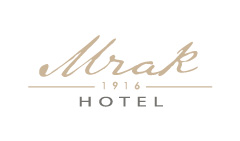 